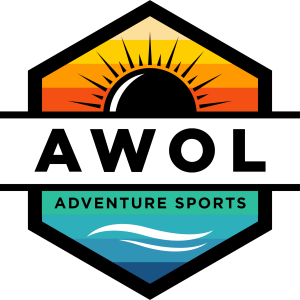 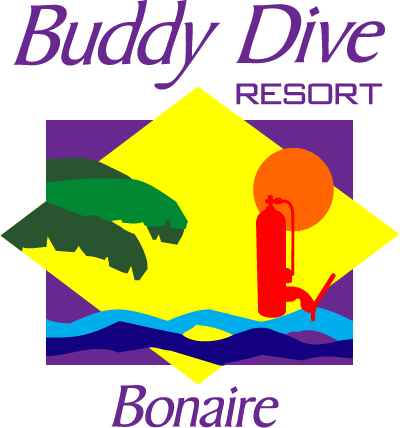 Bonaire, Dutch CaribbeanGeneral Information/ Terms & ConditionsBuddy Dive Resort	Dates: 			March 23rd – March 30th, 2024 ~SPRING BREAK!	Number of days:	8 days/7Nights				$2,485/pp Studio (double occupancy)	Cost: 			$2,588/pp One Bedroom Apartment (double occupancy) *based on current airline prices*				$2,369/pp Two Bedroom Apartment (quad occupancy)				Add $500 Single Occupancy 				*Non-Divers Subtract $350 from price*         ***PRICES ARE BASED ON CURRENT AIRLINE PRICES AND ARE SUBJECT TO CHANGE***Deposits: 	A non-refundable deposit of $150.00/pp is required to confirm the space, no later than December 28th, 2018Cancellations & Refund:	Fees will be charged accordingly when you cancel the reservation> 3Months: Full refund minus $150 Non-refundable deposit				< 3Months: No Refunds 				*Travel Insurance is recommended- please inquire about DAN 	Package Includes:	R/T Airfare out of BOI to BONR/T Ground Transfers- BON Airport to Buddy Dive Resort  7 Night Accommodations in Beach front or Garden view apartments  Free Nitrox6 Boat Dives (1-tank)Unlimited Shore Diving- 6 days unlimited drive thru sair fills Free breakfast daily Truck Rental for the week (manual transmission, insurance not included, but required at the time of pick up)Tanks, weights, weight belts are included with the divingGovernment & Hotel Taxes includedFlights: Departure: TBD	Package Does Not Include:				Getting to/from Boise AIRPORT				Lunch & Dinner 				Additional Dive Gear 				Truck insurance (mandatory)				DAN Insurance 				Dive Trip insurance (approximately 8% of trip cost, please inquire)				$25 Marine Park Fee 				Tips for Dive Masters 				Any items of personal nature www.buddydive.com       www.AWOL AdventureSports.com     208-735-5344